Ofrecerle al ciudadano el mecanismo para informar sobre situaciones positivas o negativas acerca del servicio brindado por un funcionario de la Junta de Gobierno del Servicio 9-1-1.Ciudadanía en general El objetivo de éste servicio es ofrecerle al ciudadano una herramienta para que pueda informar retroalimentación positiva en cuanto a la atención ofrecida por los funcionarios de la agencia y destacar la buena labor realizada.También, el servicio sirve para reportar cualquier situación donde el ciudadano percibió que lo trataron de una forma inadecuada o negativa con el propósito de mejorar la calidad del servicio y funcionamiento de la agencia. Esta información fue revisada y aprobada por la agencia. Es responsabilidad del ciudadano orientarse sobre toda documentación adicional, y de ser necesario, solicitar asesoría de un especialista. Tu Línea de Servicios de Gobierno 3-1-1 no está autorizada a ofrecer ningún tipo de asesoría, completar solicitudes y/o formularios a nombre del ciudadano.Lugar:	Junta de Gobierno del Servicio 9-1-1		Oficina de Control de Calidad		Directorio Junta de Gobierno del Servicio 9-1-1Horario:	Lunes a viernes8:00am – 5:00pm Teléfono:	(787) 273-3001 Ext. 4080 o (787) 273-1911Fax: 	(787) 273-1911Solicitar el servicio no conlleva costo.El ciudadano deberá someter una carta en la cual explicará la situación relacionada al proceder de un funcionario(a) de la agencia.El ciudadano deberá indicar la siguiente información:Nombre del ciudadanoDos (2) números de teléfono Correo electrónico, si aplica.Dirección postalNombre del funcionarioÁrea de trabajo (por ejemplo, administración, Centro de Recepción de Llamadas del 9-1-1 o 3-1-1)Día y hora de la situación a informarDescripción de la situación a informarLa carta deberá ser dirigida a nombre de:Director Ejecutivo: Sr. Juan G. Morales VargasJunta de Gobierno del Servicio 9-1-1Atención: Ruthnesy Currás PaniaguaOficina de Control de CalidadLa carta se podrá enviar o entregar de una de las siguientes formas:Por correo a:PO Box 270200San Juan, PR 00928-2900En persona:Calle Filipo de Plana, Carretera #20 km 2.3 Bo. Monacillo Abajo, Río PiedrasSan Juan, PRCorreo electrónico: rcurras@e911.pr.govTeléfono: (787) 273-3001 Ext. 4080 o (787) 273-1911Fax: (787) 273-1911¿Qué puedo esperar de la Junta de Gobierno de Servicio 9-1-1 una vez someta la carta?- Una vez sometida la carta, un funcionario de la Oficina de Control de Calidad trabajará la situación presentada para determinar la acción correspondiente.Página(s) de Internet:www.pr.govFacebook: 	911PRInstagram:	911PRTwitter:		@911PuertoRicoYouTube: 	911PR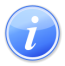 Descripción del Servicio 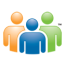 Audiencia y Propósito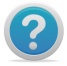 Consideraciones 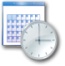 Lugar y Horario de Servicio 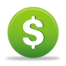 Costo del Servicio y Métodos de Pago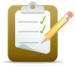 Requisitos para Obtener Servicio 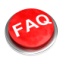 Preguntas Frecuentes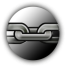 Enlaces RelacionadosRedes Sociales